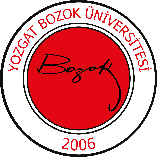 YOZGAT BOZOK ÜNİVERSİTESİ EĞİTİM FAKÜLTESİREHBERLİK VE PSİKOLOJİK DANIŞMANLIK  BÖLÜMÜ PSİKOLOJİYE GİRİŞ DERS ÖĞRETİM PLANIYOZGAT BOZOK ÜNİVERSİTESİ EĞİTİM FAKÜLTESİREHBERLİK VE PSİKOLOJİK DANIŞMANLIK  BÖLÜMÜ PSİKOLOJİYE GİRİŞ DERS ÖĞRETİM PLANIYOZGAT BOZOK ÜNİVERSİTESİ EĞİTİM FAKÜLTESİREHBERLİK VE PSİKOLOJİK DANIŞMANLIK  BÖLÜMÜ PSİKOLOJİYE GİRİŞ DERS ÖĞRETİM PLANIYOZGAT BOZOK ÜNİVERSİTESİ EĞİTİM FAKÜLTESİREHBERLİK VE PSİKOLOJİK DANIŞMANLIK  BÖLÜMÜ PSİKOLOJİYE GİRİŞ DERS ÖĞRETİM PLANIYOZGAT BOZOK ÜNİVERSİTESİ EĞİTİM FAKÜLTESİREHBERLİK VE PSİKOLOJİK DANIŞMANLIK  BÖLÜMÜ PSİKOLOJİYE GİRİŞ DERS ÖĞRETİM PLANIYOZGAT BOZOK ÜNİVERSİTESİ EĞİTİM FAKÜLTESİREHBERLİK VE PSİKOLOJİK DANIŞMANLIK  BÖLÜMÜ PSİKOLOJİYE GİRİŞ DERS ÖĞRETİM PLANIYOZGAT BOZOK ÜNİVERSİTESİ EĞİTİM FAKÜLTESİREHBERLİK VE PSİKOLOJİK DANIŞMANLIK  BÖLÜMÜ PSİKOLOJİYE GİRİŞ DERS ÖĞRETİM PLANIYOZGAT BOZOK ÜNİVERSİTESİ EĞİTİM FAKÜLTESİREHBERLİK VE PSİKOLOJİK DANIŞMANLIK  BÖLÜMÜ PSİKOLOJİYE GİRİŞ DERS ÖĞRETİM PLANIYOZGAT BOZOK ÜNİVERSİTESİ EĞİTİM FAKÜLTESİREHBERLİK VE PSİKOLOJİK DANIŞMANLIK  BÖLÜMÜ PSİKOLOJİYE GİRİŞ DERS ÖĞRETİM PLANIYOZGAT BOZOK ÜNİVERSİTESİ EĞİTİM FAKÜLTESİREHBERLİK VE PSİKOLOJİK DANIŞMANLIK  BÖLÜMÜ PSİKOLOJİYE GİRİŞ DERS ÖĞRETİM PLANIYOZGAT BOZOK ÜNİVERSİTESİ EĞİTİM FAKÜLTESİREHBERLİK VE PSİKOLOJİK DANIŞMANLIK  BÖLÜMÜ PSİKOLOJİYE GİRİŞ DERS ÖĞRETİM PLANIYOZGAT BOZOK ÜNİVERSİTESİ EĞİTİM FAKÜLTESİREHBERLİK VE PSİKOLOJİK DANIŞMANLIK  BÖLÜMÜ PSİKOLOJİYE GİRİŞ DERS ÖĞRETİM PLANIYOZGAT BOZOK ÜNİVERSİTESİ EĞİTİM FAKÜLTESİREHBERLİK VE PSİKOLOJİK DANIŞMANLIK  BÖLÜMÜ PSİKOLOJİYE GİRİŞ DERS ÖĞRETİM PLANIYOZGAT BOZOK ÜNİVERSİTESİ EĞİTİM FAKÜLTESİREHBERLİK VE PSİKOLOJİK DANIŞMANLIK  BÖLÜMÜ PSİKOLOJİYE GİRİŞ DERS ÖĞRETİM PLANIYOZGAT BOZOK ÜNİVERSİTESİ EĞİTİM FAKÜLTESİREHBERLİK VE PSİKOLOJİK DANIŞMANLIK  BÖLÜMÜ PSİKOLOJİYE GİRİŞ DERS ÖĞRETİM PLANIYOZGAT BOZOK ÜNİVERSİTESİ EĞİTİM FAKÜLTESİREHBERLİK VE PSİKOLOJİK DANIŞMANLIK  BÖLÜMÜ PSİKOLOJİYE GİRİŞ DERS ÖĞRETİM PLANIYOZGAT BOZOK ÜNİVERSİTESİ EĞİTİM FAKÜLTESİREHBERLİK VE PSİKOLOJİK DANIŞMANLIK  BÖLÜMÜ PSİKOLOJİYE GİRİŞ DERS ÖĞRETİM PLANIYOZGAT BOZOK ÜNİVERSİTESİ EĞİTİM FAKÜLTESİREHBERLİK VE PSİKOLOJİK DANIŞMANLIK  BÖLÜMÜ PSİKOLOJİYE GİRİŞ DERS ÖĞRETİM PLANIYOZGAT BOZOK ÜNİVERSİTESİ EĞİTİM FAKÜLTESİREHBERLİK VE PSİKOLOJİK DANIŞMANLIK  BÖLÜMÜ PSİKOLOJİYE GİRİŞ DERS ÖĞRETİM PLANIYOZGAT BOZOK ÜNİVERSİTESİ EĞİTİM FAKÜLTESİREHBERLİK VE PSİKOLOJİK DANIŞMANLIK  BÖLÜMÜ PSİKOLOJİYE GİRİŞ DERS ÖĞRETİM PLANIYOZGAT BOZOK ÜNİVERSİTESİ EĞİTİM FAKÜLTESİREHBERLİK VE PSİKOLOJİK DANIŞMANLIK  BÖLÜMÜ PSİKOLOJİYE GİRİŞ DERS ÖĞRETİM PLANIYOZGAT BOZOK ÜNİVERSİTESİ EĞİTİM FAKÜLTESİREHBERLİK VE PSİKOLOJİK DANIŞMANLIK  BÖLÜMÜ PSİKOLOJİYE GİRİŞ DERS ÖĞRETİM PLANIDersin KoduDersin KoduDersin KoduDersin AdıDersin AdıDersin AdıYarıyılDersin Türü (Z/S)Dersin Türü (Z/S)T+U+L(Saat/Hafta)T+U+L(Saat/Hafta)T+U+L(Saat/Hafta)T+U+L(Saat/Hafta)KrediKrediKrediAKTSAKTSAKTSEğitim DiliEğitim DiliEğitim Dili
RPD101AZ.1
RPD101AZ.1
RPD101AZ.1
RPD101AZ.1Psikolojiye Giriş Psikolojiye Giriş Güzzz2+02+02+02+0222333TürkçeTürkçeTürkçeDERS BİLGİLERİDERS BİLGİLERİDERS BİLGİLERİDERS BİLGİLERİDERS BİLGİLERİDERS BİLGİLERİDERS BİLGİLERİDERS BİLGİLERİDERS BİLGİLERİDERS BİLGİLERİDERS BİLGİLERİDERS BİLGİLERİDERS BİLGİLERİDERS BİLGİLERİDERS BİLGİLERİDERS BİLGİLERİDERS BİLGİLERİDERS BİLGİLERİDERS BİLGİLERİDERS BİLGİLERİDERS BİLGİLERİDERS BİLGİLERİDersin Katalog Tanımı (İçeriği)Dersin Katalog Tanımı (İçeriği)Dersin Katalog Tanımı (İçeriği)Dersin Katalog Tanımı (İçeriği)Dersin Katalog Tanımı (İçeriği)Psikolojinin tanımı, psikoloji tarihi, psikolojinin alanları (sosyal psikoloji, klinik psikoloji, eğitim psikolojisi vb.); psikoloji kuramları (davranışcı kuramlar, bilişsel kuramlar, varoluşçu kuram vb.); psikolojinin biyolojik temelleri, zekâ ve kuramları, duyum ve algılama, bellek; kişilik ve kuramları, normal dışı davranışlar, güdülenme, heyecan, savunma mekanizmaları.Psikolojinin tanımı, psikoloji tarihi, psikolojinin alanları (sosyal psikoloji, klinik psikoloji, eğitim psikolojisi vb.); psikoloji kuramları (davranışcı kuramlar, bilişsel kuramlar, varoluşçu kuram vb.); psikolojinin biyolojik temelleri, zekâ ve kuramları, duyum ve algılama, bellek; kişilik ve kuramları, normal dışı davranışlar, güdülenme, heyecan, savunma mekanizmaları.Psikolojinin tanımı, psikoloji tarihi, psikolojinin alanları (sosyal psikoloji, klinik psikoloji, eğitim psikolojisi vb.); psikoloji kuramları (davranışcı kuramlar, bilişsel kuramlar, varoluşçu kuram vb.); psikolojinin biyolojik temelleri, zekâ ve kuramları, duyum ve algılama, bellek; kişilik ve kuramları, normal dışı davranışlar, güdülenme, heyecan, savunma mekanizmaları.Psikolojinin tanımı, psikoloji tarihi, psikolojinin alanları (sosyal psikoloji, klinik psikoloji, eğitim psikolojisi vb.); psikoloji kuramları (davranışcı kuramlar, bilişsel kuramlar, varoluşçu kuram vb.); psikolojinin biyolojik temelleri, zekâ ve kuramları, duyum ve algılama, bellek; kişilik ve kuramları, normal dışı davranışlar, güdülenme, heyecan, savunma mekanizmaları.Psikolojinin tanımı, psikoloji tarihi, psikolojinin alanları (sosyal psikoloji, klinik psikoloji, eğitim psikolojisi vb.); psikoloji kuramları (davranışcı kuramlar, bilişsel kuramlar, varoluşçu kuram vb.); psikolojinin biyolojik temelleri, zekâ ve kuramları, duyum ve algılama, bellek; kişilik ve kuramları, normal dışı davranışlar, güdülenme, heyecan, savunma mekanizmaları.Psikolojinin tanımı, psikoloji tarihi, psikolojinin alanları (sosyal psikoloji, klinik psikoloji, eğitim psikolojisi vb.); psikoloji kuramları (davranışcı kuramlar, bilişsel kuramlar, varoluşçu kuram vb.); psikolojinin biyolojik temelleri, zekâ ve kuramları, duyum ve algılama, bellek; kişilik ve kuramları, normal dışı davranışlar, güdülenme, heyecan, savunma mekanizmaları.Psikolojinin tanımı, psikoloji tarihi, psikolojinin alanları (sosyal psikoloji, klinik psikoloji, eğitim psikolojisi vb.); psikoloji kuramları (davranışcı kuramlar, bilişsel kuramlar, varoluşçu kuram vb.); psikolojinin biyolojik temelleri, zekâ ve kuramları, duyum ve algılama, bellek; kişilik ve kuramları, normal dışı davranışlar, güdülenme, heyecan, savunma mekanizmaları.Psikolojinin tanımı, psikoloji tarihi, psikolojinin alanları (sosyal psikoloji, klinik psikoloji, eğitim psikolojisi vb.); psikoloji kuramları (davranışcı kuramlar, bilişsel kuramlar, varoluşçu kuram vb.); psikolojinin biyolojik temelleri, zekâ ve kuramları, duyum ve algılama, bellek; kişilik ve kuramları, normal dışı davranışlar, güdülenme, heyecan, savunma mekanizmaları.Psikolojinin tanımı, psikoloji tarihi, psikolojinin alanları (sosyal psikoloji, klinik psikoloji, eğitim psikolojisi vb.); psikoloji kuramları (davranışcı kuramlar, bilişsel kuramlar, varoluşçu kuram vb.); psikolojinin biyolojik temelleri, zekâ ve kuramları, duyum ve algılama, bellek; kişilik ve kuramları, normal dışı davranışlar, güdülenme, heyecan, savunma mekanizmaları.Psikolojinin tanımı, psikoloji tarihi, psikolojinin alanları (sosyal psikoloji, klinik psikoloji, eğitim psikolojisi vb.); psikoloji kuramları (davranışcı kuramlar, bilişsel kuramlar, varoluşçu kuram vb.); psikolojinin biyolojik temelleri, zekâ ve kuramları, duyum ve algılama, bellek; kişilik ve kuramları, normal dışı davranışlar, güdülenme, heyecan, savunma mekanizmaları.Psikolojinin tanımı, psikoloji tarihi, psikolojinin alanları (sosyal psikoloji, klinik psikoloji, eğitim psikolojisi vb.); psikoloji kuramları (davranışcı kuramlar, bilişsel kuramlar, varoluşçu kuram vb.); psikolojinin biyolojik temelleri, zekâ ve kuramları, duyum ve algılama, bellek; kişilik ve kuramları, normal dışı davranışlar, güdülenme, heyecan, savunma mekanizmaları.Psikolojinin tanımı, psikoloji tarihi, psikolojinin alanları (sosyal psikoloji, klinik psikoloji, eğitim psikolojisi vb.); psikoloji kuramları (davranışcı kuramlar, bilişsel kuramlar, varoluşçu kuram vb.); psikolojinin biyolojik temelleri, zekâ ve kuramları, duyum ve algılama, bellek; kişilik ve kuramları, normal dışı davranışlar, güdülenme, heyecan, savunma mekanizmaları.Psikolojinin tanımı, psikoloji tarihi, psikolojinin alanları (sosyal psikoloji, klinik psikoloji, eğitim psikolojisi vb.); psikoloji kuramları (davranışcı kuramlar, bilişsel kuramlar, varoluşçu kuram vb.); psikolojinin biyolojik temelleri, zekâ ve kuramları, duyum ve algılama, bellek; kişilik ve kuramları, normal dışı davranışlar, güdülenme, heyecan, savunma mekanizmaları.Psikolojinin tanımı, psikoloji tarihi, psikolojinin alanları (sosyal psikoloji, klinik psikoloji, eğitim psikolojisi vb.); psikoloji kuramları (davranışcı kuramlar, bilişsel kuramlar, varoluşçu kuram vb.); psikolojinin biyolojik temelleri, zekâ ve kuramları, duyum ve algılama, bellek; kişilik ve kuramları, normal dışı davranışlar, güdülenme, heyecan, savunma mekanizmaları.Psikolojinin tanımı, psikoloji tarihi, psikolojinin alanları (sosyal psikoloji, klinik psikoloji, eğitim psikolojisi vb.); psikoloji kuramları (davranışcı kuramlar, bilişsel kuramlar, varoluşçu kuram vb.); psikolojinin biyolojik temelleri, zekâ ve kuramları, duyum ve algılama, bellek; kişilik ve kuramları, normal dışı davranışlar, güdülenme, heyecan, savunma mekanizmaları.Psikolojinin tanımı, psikoloji tarihi, psikolojinin alanları (sosyal psikoloji, klinik psikoloji, eğitim psikolojisi vb.); psikoloji kuramları (davranışcı kuramlar, bilişsel kuramlar, varoluşçu kuram vb.); psikolojinin biyolojik temelleri, zekâ ve kuramları, duyum ve algılama, bellek; kişilik ve kuramları, normal dışı davranışlar, güdülenme, heyecan, savunma mekanizmaları.Psikolojinin tanımı, psikoloji tarihi, psikolojinin alanları (sosyal psikoloji, klinik psikoloji, eğitim psikolojisi vb.); psikoloji kuramları (davranışcı kuramlar, bilişsel kuramlar, varoluşçu kuram vb.); psikolojinin biyolojik temelleri, zekâ ve kuramları, duyum ve algılama, bellek; kişilik ve kuramları, normal dışı davranışlar, güdülenme, heyecan, savunma mekanizmaları.Dersin AmacıDersin AmacıDersin AmacıDersin AmacıDersin AmacıPsikolojinin tanımı, psikolojide kullanılan araştırma teknikleri, kullanılan kavramlar, davranışın biyolojik temelleri,  gelişim bellek, motivasyon, kişilik güdülenme, öğrenme, zeka, sosyal psikoloji vb. konularda başlangıç düzeyinde bilgi vermektir. Psikolojinin tanımı, psikolojide kullanılan araştırma teknikleri, kullanılan kavramlar, davranışın biyolojik temelleri,  gelişim bellek, motivasyon, kişilik güdülenme, öğrenme, zeka, sosyal psikoloji vb. konularda başlangıç düzeyinde bilgi vermektir. Psikolojinin tanımı, psikolojide kullanılan araştırma teknikleri, kullanılan kavramlar, davranışın biyolojik temelleri,  gelişim bellek, motivasyon, kişilik güdülenme, öğrenme, zeka, sosyal psikoloji vb. konularda başlangıç düzeyinde bilgi vermektir. Psikolojinin tanımı, psikolojide kullanılan araştırma teknikleri, kullanılan kavramlar, davranışın biyolojik temelleri,  gelişim bellek, motivasyon, kişilik güdülenme, öğrenme, zeka, sosyal psikoloji vb. konularda başlangıç düzeyinde bilgi vermektir. Psikolojinin tanımı, psikolojide kullanılan araştırma teknikleri, kullanılan kavramlar, davranışın biyolojik temelleri,  gelişim bellek, motivasyon, kişilik güdülenme, öğrenme, zeka, sosyal psikoloji vb. konularda başlangıç düzeyinde bilgi vermektir. Psikolojinin tanımı, psikolojide kullanılan araştırma teknikleri, kullanılan kavramlar, davranışın biyolojik temelleri,  gelişim bellek, motivasyon, kişilik güdülenme, öğrenme, zeka, sosyal psikoloji vb. konularda başlangıç düzeyinde bilgi vermektir. Psikolojinin tanımı, psikolojide kullanılan araştırma teknikleri, kullanılan kavramlar, davranışın biyolojik temelleri,  gelişim bellek, motivasyon, kişilik güdülenme, öğrenme, zeka, sosyal psikoloji vb. konularda başlangıç düzeyinde bilgi vermektir. Psikolojinin tanımı, psikolojide kullanılan araştırma teknikleri, kullanılan kavramlar, davranışın biyolojik temelleri,  gelişim bellek, motivasyon, kişilik güdülenme, öğrenme, zeka, sosyal psikoloji vb. konularda başlangıç düzeyinde bilgi vermektir. Psikolojinin tanımı, psikolojide kullanılan araştırma teknikleri, kullanılan kavramlar, davranışın biyolojik temelleri,  gelişim bellek, motivasyon, kişilik güdülenme, öğrenme, zeka, sosyal psikoloji vb. konularda başlangıç düzeyinde bilgi vermektir. Psikolojinin tanımı, psikolojide kullanılan araştırma teknikleri, kullanılan kavramlar, davranışın biyolojik temelleri,  gelişim bellek, motivasyon, kişilik güdülenme, öğrenme, zeka, sosyal psikoloji vb. konularda başlangıç düzeyinde bilgi vermektir. Psikolojinin tanımı, psikolojide kullanılan araştırma teknikleri, kullanılan kavramlar, davranışın biyolojik temelleri,  gelişim bellek, motivasyon, kişilik güdülenme, öğrenme, zeka, sosyal psikoloji vb. konularda başlangıç düzeyinde bilgi vermektir. Psikolojinin tanımı, psikolojide kullanılan araştırma teknikleri, kullanılan kavramlar, davranışın biyolojik temelleri,  gelişim bellek, motivasyon, kişilik güdülenme, öğrenme, zeka, sosyal psikoloji vb. konularda başlangıç düzeyinde bilgi vermektir. Psikolojinin tanımı, psikolojide kullanılan araştırma teknikleri, kullanılan kavramlar, davranışın biyolojik temelleri,  gelişim bellek, motivasyon, kişilik güdülenme, öğrenme, zeka, sosyal psikoloji vb. konularda başlangıç düzeyinde bilgi vermektir. Psikolojinin tanımı, psikolojide kullanılan araştırma teknikleri, kullanılan kavramlar, davranışın biyolojik temelleri,  gelişim bellek, motivasyon, kişilik güdülenme, öğrenme, zeka, sosyal psikoloji vb. konularda başlangıç düzeyinde bilgi vermektir. Psikolojinin tanımı, psikolojide kullanılan araştırma teknikleri, kullanılan kavramlar, davranışın biyolojik temelleri,  gelişim bellek, motivasyon, kişilik güdülenme, öğrenme, zeka, sosyal psikoloji vb. konularda başlangıç düzeyinde bilgi vermektir. Psikolojinin tanımı, psikolojide kullanılan araştırma teknikleri, kullanılan kavramlar, davranışın biyolojik temelleri,  gelişim bellek, motivasyon, kişilik güdülenme, öğrenme, zeka, sosyal psikoloji vb. konularda başlangıç düzeyinde bilgi vermektir. Psikolojinin tanımı, psikolojide kullanılan araştırma teknikleri, kullanılan kavramlar, davranışın biyolojik temelleri,  gelişim bellek, motivasyon, kişilik güdülenme, öğrenme, zeka, sosyal psikoloji vb. konularda başlangıç düzeyinde bilgi vermektir. Dersin SeviyesiDersin SeviyesiDersin SeviyesiDersin SeviyesiDersin SeviyesiLisansLisansLisansLisansLisansLisansLisansLisansLisansLisansLisansLisansLisansLisansLisansLisansLisansÖğretim YöntemiÖğretim YöntemiÖğretim YöntemiÖğretim YöntemiÖğretim Yöntemi( X  ) Örgün       (   ) Uzaktan( X  ) Örgün       (   ) Uzaktan( X  ) Örgün       (   ) Uzaktan( X  ) Örgün       (   ) Uzaktan( X  ) Örgün       (   ) Uzaktan( X  ) Örgün       (   ) Uzaktan( X  ) Örgün       (   ) Uzaktan( X  ) Örgün       (   ) Uzaktan( X  ) Örgün       (   ) Uzaktan( X  ) Örgün       (   ) Uzaktan( X  ) Örgün       (   ) Uzaktan( X  ) Örgün       (   ) Uzaktan( X  ) Örgün       (   ) Uzaktan( X  ) Örgün       (   ) Uzaktan( X  ) Örgün       (   ) Uzaktan( X  ) Örgün       (   ) Uzaktan( X  ) Örgün       (   ) UzaktanDersi Yürüten Öğretim ElemanlarıDersi Yürüten Öğretim ElemanlarıDersi Yürüten Öğretim ElemanlarıDersi Yürüten Öğretim ElemanlarıDersi Yürüten Öğretim ElemanlarıDr. Öğr. Aygül NalbantDr. Öğr. Aygül NalbantDr. Öğr. Aygül NalbantDr. Öğr. Aygül NalbantDr. Öğr. Aygül NalbantDr. Öğr. Aygül NalbantDr. Öğr. Aygül NalbantDr. Öğr. Aygül NalbantDr. Öğr. Aygül NalbantDr. Öğr. Aygül NalbantDr. Öğr. Aygül NalbantDr. Öğr. Aygül NalbantDr. Öğr. Aygül NalbantDr. Öğr. Aygül NalbantDr. Öğr. Aygül NalbantDr. Öğr. Aygül NalbantDr. Öğr. Aygül NalbantDersin Ön Koşulu Ders(ler)iDersin Ön Koşulu Ders(ler)iDersin Ön Koşulu Ders(ler)iDersin Ön Koşulu Ders(ler)iDersin Ön Koşulu Ders(ler)iKaynaklarKaynaklarKaynaklarKaynaklarKaynaklarDavid G. Myers ve C.Nathan Dewall, Psikolojiye Giriş, Palme YayıncılıkEdward E. Smith, Susan Nolen Hocksema, Barbara Fredrickson ve Geoffrey R. Loftus, Psikolojiye Giriş, Arkadaş Yayınları.Mehmet Akif Karaman (Ed). Psikolojiye Giriş, Vize Yayınları.Şerife Işık Terzi (Ed). Piskolojiye Giriş, PegemDavid G. Myers ve C.Nathan Dewall, Psikolojiye Giriş, Palme YayıncılıkEdward E. Smith, Susan Nolen Hocksema, Barbara Fredrickson ve Geoffrey R. Loftus, Psikolojiye Giriş, Arkadaş Yayınları.Mehmet Akif Karaman (Ed). Psikolojiye Giriş, Vize Yayınları.Şerife Işık Terzi (Ed). Piskolojiye Giriş, PegemDavid G. Myers ve C.Nathan Dewall, Psikolojiye Giriş, Palme YayıncılıkEdward E. Smith, Susan Nolen Hocksema, Barbara Fredrickson ve Geoffrey R. Loftus, Psikolojiye Giriş, Arkadaş Yayınları.Mehmet Akif Karaman (Ed). Psikolojiye Giriş, Vize Yayınları.Şerife Işık Terzi (Ed). Piskolojiye Giriş, PegemDavid G. Myers ve C.Nathan Dewall, Psikolojiye Giriş, Palme YayıncılıkEdward E. Smith, Susan Nolen Hocksema, Barbara Fredrickson ve Geoffrey R. Loftus, Psikolojiye Giriş, Arkadaş Yayınları.Mehmet Akif Karaman (Ed). Psikolojiye Giriş, Vize Yayınları.Şerife Işık Terzi (Ed). Piskolojiye Giriş, PegemDavid G. Myers ve C.Nathan Dewall, Psikolojiye Giriş, Palme YayıncılıkEdward E. Smith, Susan Nolen Hocksema, Barbara Fredrickson ve Geoffrey R. Loftus, Psikolojiye Giriş, Arkadaş Yayınları.Mehmet Akif Karaman (Ed). Psikolojiye Giriş, Vize Yayınları.Şerife Işık Terzi (Ed). Piskolojiye Giriş, PegemDavid G. Myers ve C.Nathan Dewall, Psikolojiye Giriş, Palme YayıncılıkEdward E. Smith, Susan Nolen Hocksema, Barbara Fredrickson ve Geoffrey R. Loftus, Psikolojiye Giriş, Arkadaş Yayınları.Mehmet Akif Karaman (Ed). Psikolojiye Giriş, Vize Yayınları.Şerife Işık Terzi (Ed). Piskolojiye Giriş, PegemDavid G. Myers ve C.Nathan Dewall, Psikolojiye Giriş, Palme YayıncılıkEdward E. Smith, Susan Nolen Hocksema, Barbara Fredrickson ve Geoffrey R. Loftus, Psikolojiye Giriş, Arkadaş Yayınları.Mehmet Akif Karaman (Ed). Psikolojiye Giriş, Vize Yayınları.Şerife Işık Terzi (Ed). Piskolojiye Giriş, PegemDavid G. Myers ve C.Nathan Dewall, Psikolojiye Giriş, Palme YayıncılıkEdward E. Smith, Susan Nolen Hocksema, Barbara Fredrickson ve Geoffrey R. Loftus, Psikolojiye Giriş, Arkadaş Yayınları.Mehmet Akif Karaman (Ed). Psikolojiye Giriş, Vize Yayınları.Şerife Işık Terzi (Ed). Piskolojiye Giriş, PegemDavid G. Myers ve C.Nathan Dewall, Psikolojiye Giriş, Palme YayıncılıkEdward E. Smith, Susan Nolen Hocksema, Barbara Fredrickson ve Geoffrey R. Loftus, Psikolojiye Giriş, Arkadaş Yayınları.Mehmet Akif Karaman (Ed). Psikolojiye Giriş, Vize Yayınları.Şerife Işık Terzi (Ed). Piskolojiye Giriş, PegemDavid G. Myers ve C.Nathan Dewall, Psikolojiye Giriş, Palme YayıncılıkEdward E. Smith, Susan Nolen Hocksema, Barbara Fredrickson ve Geoffrey R. Loftus, Psikolojiye Giriş, Arkadaş Yayınları.Mehmet Akif Karaman (Ed). Psikolojiye Giriş, Vize Yayınları.Şerife Işık Terzi (Ed). Piskolojiye Giriş, PegemDavid G. Myers ve C.Nathan Dewall, Psikolojiye Giriş, Palme YayıncılıkEdward E. Smith, Susan Nolen Hocksema, Barbara Fredrickson ve Geoffrey R. Loftus, Psikolojiye Giriş, Arkadaş Yayınları.Mehmet Akif Karaman (Ed). Psikolojiye Giriş, Vize Yayınları.Şerife Işık Terzi (Ed). Piskolojiye Giriş, PegemDavid G. Myers ve C.Nathan Dewall, Psikolojiye Giriş, Palme YayıncılıkEdward E. Smith, Susan Nolen Hocksema, Barbara Fredrickson ve Geoffrey R. Loftus, Psikolojiye Giriş, Arkadaş Yayınları.Mehmet Akif Karaman (Ed). Psikolojiye Giriş, Vize Yayınları.Şerife Işık Terzi (Ed). Piskolojiye Giriş, PegemDavid G. Myers ve C.Nathan Dewall, Psikolojiye Giriş, Palme YayıncılıkEdward E. Smith, Susan Nolen Hocksema, Barbara Fredrickson ve Geoffrey R. Loftus, Psikolojiye Giriş, Arkadaş Yayınları.Mehmet Akif Karaman (Ed). Psikolojiye Giriş, Vize Yayınları.Şerife Işık Terzi (Ed). Piskolojiye Giriş, PegemDavid G. Myers ve C.Nathan Dewall, Psikolojiye Giriş, Palme YayıncılıkEdward E. Smith, Susan Nolen Hocksema, Barbara Fredrickson ve Geoffrey R. Loftus, Psikolojiye Giriş, Arkadaş Yayınları.Mehmet Akif Karaman (Ed). Psikolojiye Giriş, Vize Yayınları.Şerife Işık Terzi (Ed). Piskolojiye Giriş, PegemDavid G. Myers ve C.Nathan Dewall, Psikolojiye Giriş, Palme YayıncılıkEdward E. Smith, Susan Nolen Hocksema, Barbara Fredrickson ve Geoffrey R. Loftus, Psikolojiye Giriş, Arkadaş Yayınları.Mehmet Akif Karaman (Ed). Psikolojiye Giriş, Vize Yayınları.Şerife Işık Terzi (Ed). Piskolojiye Giriş, PegemDavid G. Myers ve C.Nathan Dewall, Psikolojiye Giriş, Palme YayıncılıkEdward E. Smith, Susan Nolen Hocksema, Barbara Fredrickson ve Geoffrey R. Loftus, Psikolojiye Giriş, Arkadaş Yayınları.Mehmet Akif Karaman (Ed). Psikolojiye Giriş, Vize Yayınları.Şerife Işık Terzi (Ed). Piskolojiye Giriş, PegemDavid G. Myers ve C.Nathan Dewall, Psikolojiye Giriş, Palme YayıncılıkEdward E. Smith, Susan Nolen Hocksema, Barbara Fredrickson ve Geoffrey R. Loftus, Psikolojiye Giriş, Arkadaş Yayınları.Mehmet Akif Karaman (Ed). Psikolojiye Giriş, Vize Yayınları.Şerife Işık Terzi (Ed). Piskolojiye Giriş, PegemDersin Öğrenim ÇıktılarıDersin Öğrenim ÇıktılarıDersin Öğrenim ÇıktılarıDersin Öğrenim ÇıktılarıDersin Öğrenim ÇıktılarıPsikoloji bilimini açıklayabilme.Psikolojinin tarihsel gelişimini açıklayabilmePsikoloji araştırma tekniklerini açıklayabilmePsikoloji ve insan biyolojisi arasındaki ilişkiyi açıklayabilmeİnsanın biyolojik gelişimi ile psikososyal gelişimi arasındaki ilişkiyi açıklayabilmeBilişsel gelişim, zeka, öğrenme, algı, duygu,  vb kavramları açıklayabilmePsikoloji bilimini açıklayabilme.Psikolojinin tarihsel gelişimini açıklayabilmePsikoloji araştırma tekniklerini açıklayabilmePsikoloji ve insan biyolojisi arasındaki ilişkiyi açıklayabilmeİnsanın biyolojik gelişimi ile psikososyal gelişimi arasındaki ilişkiyi açıklayabilmeBilişsel gelişim, zeka, öğrenme, algı, duygu,  vb kavramları açıklayabilmePsikoloji bilimini açıklayabilme.Psikolojinin tarihsel gelişimini açıklayabilmePsikoloji araştırma tekniklerini açıklayabilmePsikoloji ve insan biyolojisi arasındaki ilişkiyi açıklayabilmeİnsanın biyolojik gelişimi ile psikososyal gelişimi arasındaki ilişkiyi açıklayabilmeBilişsel gelişim, zeka, öğrenme, algı, duygu,  vb kavramları açıklayabilmePsikoloji bilimini açıklayabilme.Psikolojinin tarihsel gelişimini açıklayabilmePsikoloji araştırma tekniklerini açıklayabilmePsikoloji ve insan biyolojisi arasındaki ilişkiyi açıklayabilmeİnsanın biyolojik gelişimi ile psikososyal gelişimi arasındaki ilişkiyi açıklayabilmeBilişsel gelişim, zeka, öğrenme, algı, duygu,  vb kavramları açıklayabilmePsikoloji bilimini açıklayabilme.Psikolojinin tarihsel gelişimini açıklayabilmePsikoloji araştırma tekniklerini açıklayabilmePsikoloji ve insan biyolojisi arasındaki ilişkiyi açıklayabilmeİnsanın biyolojik gelişimi ile psikososyal gelişimi arasındaki ilişkiyi açıklayabilmeBilişsel gelişim, zeka, öğrenme, algı, duygu,  vb kavramları açıklayabilmePsikoloji bilimini açıklayabilme.Psikolojinin tarihsel gelişimini açıklayabilmePsikoloji araştırma tekniklerini açıklayabilmePsikoloji ve insan biyolojisi arasındaki ilişkiyi açıklayabilmeİnsanın biyolojik gelişimi ile psikososyal gelişimi arasındaki ilişkiyi açıklayabilmeBilişsel gelişim, zeka, öğrenme, algı, duygu,  vb kavramları açıklayabilmePsikoloji bilimini açıklayabilme.Psikolojinin tarihsel gelişimini açıklayabilmePsikoloji araştırma tekniklerini açıklayabilmePsikoloji ve insan biyolojisi arasındaki ilişkiyi açıklayabilmeİnsanın biyolojik gelişimi ile psikososyal gelişimi arasındaki ilişkiyi açıklayabilmeBilişsel gelişim, zeka, öğrenme, algı, duygu,  vb kavramları açıklayabilmePsikoloji bilimini açıklayabilme.Psikolojinin tarihsel gelişimini açıklayabilmePsikoloji araştırma tekniklerini açıklayabilmePsikoloji ve insan biyolojisi arasındaki ilişkiyi açıklayabilmeİnsanın biyolojik gelişimi ile psikososyal gelişimi arasındaki ilişkiyi açıklayabilmeBilişsel gelişim, zeka, öğrenme, algı, duygu,  vb kavramları açıklayabilmePsikoloji bilimini açıklayabilme.Psikolojinin tarihsel gelişimini açıklayabilmePsikoloji araştırma tekniklerini açıklayabilmePsikoloji ve insan biyolojisi arasındaki ilişkiyi açıklayabilmeİnsanın biyolojik gelişimi ile psikososyal gelişimi arasındaki ilişkiyi açıklayabilmeBilişsel gelişim, zeka, öğrenme, algı, duygu,  vb kavramları açıklayabilmePsikoloji bilimini açıklayabilme.Psikolojinin tarihsel gelişimini açıklayabilmePsikoloji araştırma tekniklerini açıklayabilmePsikoloji ve insan biyolojisi arasındaki ilişkiyi açıklayabilmeİnsanın biyolojik gelişimi ile psikososyal gelişimi arasındaki ilişkiyi açıklayabilmeBilişsel gelişim, zeka, öğrenme, algı, duygu,  vb kavramları açıklayabilmePsikoloji bilimini açıklayabilme.Psikolojinin tarihsel gelişimini açıklayabilmePsikoloji araştırma tekniklerini açıklayabilmePsikoloji ve insan biyolojisi arasındaki ilişkiyi açıklayabilmeİnsanın biyolojik gelişimi ile psikososyal gelişimi arasındaki ilişkiyi açıklayabilmeBilişsel gelişim, zeka, öğrenme, algı, duygu,  vb kavramları açıklayabilmePsikoloji bilimini açıklayabilme.Psikolojinin tarihsel gelişimini açıklayabilmePsikoloji araştırma tekniklerini açıklayabilmePsikoloji ve insan biyolojisi arasındaki ilişkiyi açıklayabilmeİnsanın biyolojik gelişimi ile psikososyal gelişimi arasındaki ilişkiyi açıklayabilmeBilişsel gelişim, zeka, öğrenme, algı, duygu,  vb kavramları açıklayabilmePsikoloji bilimini açıklayabilme.Psikolojinin tarihsel gelişimini açıklayabilmePsikoloji araştırma tekniklerini açıklayabilmePsikoloji ve insan biyolojisi arasındaki ilişkiyi açıklayabilmeİnsanın biyolojik gelişimi ile psikososyal gelişimi arasındaki ilişkiyi açıklayabilmeBilişsel gelişim, zeka, öğrenme, algı, duygu,  vb kavramları açıklayabilmePsikoloji bilimini açıklayabilme.Psikolojinin tarihsel gelişimini açıklayabilmePsikoloji araştırma tekniklerini açıklayabilmePsikoloji ve insan biyolojisi arasındaki ilişkiyi açıklayabilmeİnsanın biyolojik gelişimi ile psikososyal gelişimi arasındaki ilişkiyi açıklayabilmeBilişsel gelişim, zeka, öğrenme, algı, duygu,  vb kavramları açıklayabilmePsikoloji bilimini açıklayabilme.Psikolojinin tarihsel gelişimini açıklayabilmePsikoloji araştırma tekniklerini açıklayabilmePsikoloji ve insan biyolojisi arasındaki ilişkiyi açıklayabilmeİnsanın biyolojik gelişimi ile psikososyal gelişimi arasındaki ilişkiyi açıklayabilmeBilişsel gelişim, zeka, öğrenme, algı, duygu,  vb kavramları açıklayabilmePsikoloji bilimini açıklayabilme.Psikolojinin tarihsel gelişimini açıklayabilmePsikoloji araştırma tekniklerini açıklayabilmePsikoloji ve insan biyolojisi arasındaki ilişkiyi açıklayabilmeİnsanın biyolojik gelişimi ile psikososyal gelişimi arasındaki ilişkiyi açıklayabilmeBilişsel gelişim, zeka, öğrenme, algı, duygu,  vb kavramları açıklayabilmePsikoloji bilimini açıklayabilme.Psikolojinin tarihsel gelişimini açıklayabilmePsikoloji araştırma tekniklerini açıklayabilmePsikoloji ve insan biyolojisi arasındaki ilişkiyi açıklayabilmeİnsanın biyolojik gelişimi ile psikososyal gelişimi arasındaki ilişkiyi açıklayabilmeBilişsel gelişim, zeka, öğrenme, algı, duygu,  vb kavramları açıklayabilmeDERS İÇERİĞİDERS İÇERİĞİDERS İÇERİĞİDERS İÇERİĞİDERS İÇERİĞİDERS İÇERİĞİDERS İÇERİĞİDERS İÇERİĞİDERS İÇERİĞİDERS İÇERİĞİDERS İÇERİĞİDERS İÇERİĞİDERS İÇERİĞİDERS İÇERİĞİDERS İÇERİĞİDERS İÇERİĞİDERS İÇERİĞİDERS İÇERİĞİDERS İÇERİĞİDERS İÇERİĞİDERS İÇERİĞİDERS İÇERİĞİ1.Hafta1.HaftaDersin içeriği, amaçları ve kaynaklar, psikolojinin gelişimiDersin içeriği, amaçları ve kaynaklar, psikolojinin gelişimiDersin içeriği, amaçları ve kaynaklar, psikolojinin gelişimiDersin içeriği, amaçları ve kaynaklar, psikolojinin gelişimiDersin içeriği, amaçları ve kaynaklar, psikolojinin gelişimiDersin içeriği, amaçları ve kaynaklar, psikolojinin gelişimiDersin içeriği, amaçları ve kaynaklar, psikolojinin gelişimiDersin içeriği, amaçları ve kaynaklar, psikolojinin gelişimiDersin içeriği, amaçları ve kaynaklar, psikolojinin gelişimiDersin içeriği, amaçları ve kaynaklar, psikolojinin gelişimiDersin içeriği, amaçları ve kaynaklar, psikolojinin gelişimiDersin içeriği, amaçları ve kaynaklar, psikolojinin gelişimiDersin içeriği, amaçları ve kaynaklar, psikolojinin gelişimiDersin içeriği, amaçları ve kaynaklar, psikolojinin gelişimiDersin içeriği, amaçları ve kaynaklar, psikolojinin gelişimiDersin içeriği, amaçları ve kaynaklar, psikolojinin gelişimiDersin içeriği, amaçları ve kaynaklar, psikolojinin gelişimiDersin içeriği, amaçları ve kaynaklar, psikolojinin gelişimiDersin içeriği, amaçları ve kaynaklar, psikolojinin gelişimiDersin içeriği, amaçları ve kaynaklar, psikolojinin gelişimi2.Hafta2.HaftaPsikolojide temel akımlarPsikolojide temel akımlarPsikolojide temel akımlarPsikolojide temel akımlarPsikolojide temel akımlarPsikolojide temel akımlarPsikolojide temel akımlarPsikolojide temel akımlarPsikolojide temel akımlarPsikolojide temel akımlarPsikolojide temel akımlarPsikolojide temel akımlarPsikolojide temel akımlarPsikolojide temel akımlarPsikolojide temel akımlarPsikolojide temel akımlarPsikolojide temel akımlarPsikolojide temel akımlarPsikolojide temel akımlarPsikolojide temel akımlar3.Hafta3.HaftaPsikoloji Kullanılan Temel YöntemlerPsikoloji Kullanılan Temel YöntemlerPsikoloji Kullanılan Temel YöntemlerPsikoloji Kullanılan Temel YöntemlerPsikoloji Kullanılan Temel YöntemlerPsikoloji Kullanılan Temel YöntemlerPsikoloji Kullanılan Temel YöntemlerPsikoloji Kullanılan Temel YöntemlerPsikoloji Kullanılan Temel YöntemlerPsikoloji Kullanılan Temel YöntemlerPsikoloji Kullanılan Temel YöntemlerPsikoloji Kullanılan Temel YöntemlerPsikoloji Kullanılan Temel YöntemlerPsikoloji Kullanılan Temel YöntemlerPsikoloji Kullanılan Temel YöntemlerPsikoloji Kullanılan Temel YöntemlerPsikoloji Kullanılan Temel YöntemlerPsikoloji Kullanılan Temel YöntemlerPsikoloji Kullanılan Temel YöntemlerPsikoloji Kullanılan Temel Yöntemler4.Hafta4.HaftaPsikolojinin biyolojik temelleriPsikolojinin biyolojik temelleriPsikolojinin biyolojik temelleriPsikolojinin biyolojik temelleriPsikolojinin biyolojik temelleriPsikolojinin biyolojik temelleriPsikolojinin biyolojik temelleriPsikolojinin biyolojik temelleriPsikolojinin biyolojik temelleriPsikolojinin biyolojik temelleriPsikolojinin biyolojik temelleriPsikolojinin biyolojik temelleriPsikolojinin biyolojik temelleriPsikolojinin biyolojik temelleriPsikolojinin biyolojik temelleriPsikolojinin biyolojik temelleriPsikolojinin biyolojik temelleriPsikolojinin biyolojik temelleriPsikolojinin biyolojik temelleriPsikolojinin biyolojik temelleri5.Hafta5.HaftaBilinç ve zihinBilinç ve zihinBilinç ve zihinBilinç ve zihinBilinç ve zihinBilinç ve zihinBilinç ve zihinBilinç ve zihinBilinç ve zihinBilinç ve zihinBilinç ve zihinBilinç ve zihinBilinç ve zihinBilinç ve zihinBilinç ve zihinBilinç ve zihinBilinç ve zihinBilinç ve zihinBilinç ve zihinBilinç ve zihin6.Hafta6.HaftaDoğa, çevre ve sosyal farklılıklarDoğa, çevre ve sosyal farklılıklarDoğa, çevre ve sosyal farklılıklarDoğa, çevre ve sosyal farklılıklarDoğa, çevre ve sosyal farklılıklarDoğa, çevre ve sosyal farklılıklarDoğa, çevre ve sosyal farklılıklarDoğa, çevre ve sosyal farklılıklarDoğa, çevre ve sosyal farklılıklarDoğa, çevre ve sosyal farklılıklarDoğa, çevre ve sosyal farklılıklarDoğa, çevre ve sosyal farklılıklarDoğa, çevre ve sosyal farklılıklarDoğa, çevre ve sosyal farklılıklarDoğa, çevre ve sosyal farklılıklarDoğa, çevre ve sosyal farklılıklarDoğa, çevre ve sosyal farklılıklarDoğa, çevre ve sosyal farklılıklarDoğa, çevre ve sosyal farklılıklarDoğa, çevre ve sosyal farklılıklar7.Hafta7.HaftaYaşam boyu gelişimYaşam boyu gelişimYaşam boyu gelişimYaşam boyu gelişimYaşam boyu gelişimYaşam boyu gelişimYaşam boyu gelişimYaşam boyu gelişimYaşam boyu gelişimYaşam boyu gelişimYaşam boyu gelişimYaşam boyu gelişimYaşam boyu gelişimYaşam boyu gelişimYaşam boyu gelişimYaşam boyu gelişimYaşam boyu gelişimYaşam boyu gelişimYaşam boyu gelişimYaşam boyu gelişim8.Hafta8.HaftaDuyum ve algıDuyum ve algıDuyum ve algıDuyum ve algıDuyum ve algıDuyum ve algıDuyum ve algıDuyum ve algıDuyum ve algıDuyum ve algıDuyum ve algıDuyum ve algıDuyum ve algıDuyum ve algıDuyum ve algıDuyum ve algıDuyum ve algıDuyum ve algıDuyum ve algıDuyum ve algı9.Hafta9.HaftaÖğrenmeÖğrenmeÖğrenmeÖğrenmeÖğrenmeÖğrenmeÖğrenmeÖğrenmeÖğrenmeÖğrenmeÖğrenmeÖğrenmeÖğrenmeÖğrenmeÖğrenmeÖğrenmeÖğrenmeÖğrenmeÖğrenmeÖğrenme10.Hafta10.HaftaBellekBellekBellekBellekBellekBellekBellekBellekBellekBellekBellekBellekBellekBellekBellekBellekBellekBellekBellekBellek11.Hafta11.HaftaDüşünme, dil ve zekaDüşünme, dil ve zekaDüşünme, dil ve zekaDüşünme, dil ve zekaDüşünme, dil ve zekaDüşünme, dil ve zekaDüşünme, dil ve zekaDüşünme, dil ve zekaDüşünme, dil ve zekaDüşünme, dil ve zekaDüşünme, dil ve zekaDüşünme, dil ve zekaDüşünme, dil ve zekaDüşünme, dil ve zekaDüşünme, dil ve zekaDüşünme, dil ve zekaDüşünme, dil ve zekaDüşünme, dil ve zekaDüşünme, dil ve zekaDüşünme, dil ve zeka12.Hafta12.HaftaGüdülenme, duygularGüdülenme, duygularGüdülenme, duygularGüdülenme, duygularGüdülenme, duygularGüdülenme, duygularGüdülenme, duygularGüdülenme, duygularGüdülenme, duygularGüdülenme, duygularGüdülenme, duygularGüdülenme, duygularGüdülenme, duygularGüdülenme, duygularGüdülenme, duygularGüdülenme, duygularGüdülenme, duygularGüdülenme, duygularGüdülenme, duygularGüdülenme, duygular13.Hafta13.HaftaKişilikKişilikKişilikKişilikKişilikKişilikKişilikKişilikKişilikKişilikKişilikKişilikKişilikKişilikKişilikKişilikKişilikKişilikKişilikKişilik14.Hafta14.HaftaSosyal psikolojiSosyal psikolojiSosyal psikolojiSosyal psikolojiSosyal psikolojiSosyal psikolojiSosyal psikolojiSosyal psikolojiSosyal psikolojiSosyal psikolojiSosyal psikolojiSosyal psikolojiSosyal psikolojiSosyal psikolojiSosyal psikolojiSosyal psikolojiSosyal psikolojiSosyal psikolojiSosyal psikolojiSosyal psikoloji15. Hafta15. HaftaFinal sınavıFinal sınavıFinal sınavıFinal sınavıFinal sınavıFinal sınavıFinal sınavıFinal sınavıFinal sınavıFinal sınavıFinal sınavıFinal sınavıFinal sınavıFinal sınavıFinal sınavıFinal sınavıFinal sınavıFinal sınavıFinal sınavıFinal sınavıDEĞERLENDİRME ÖLÇÜTLERİDEĞERLENDİRME ÖLÇÜTLERİDEĞERLENDİRME ÖLÇÜTLERİDEĞERLENDİRME ÖLÇÜTLERİDEĞERLENDİRME ÖLÇÜTLERİDEĞERLENDİRME ÖLÇÜTLERİDEĞERLENDİRME ÖLÇÜTLERİDEĞERLENDİRME ÖLÇÜTLERİDEĞERLENDİRME ÖLÇÜTLERİDEĞERLENDİRME ÖLÇÜTLERİDEĞERLENDİRME ÖLÇÜTLERİDEĞERLENDİRME ÖLÇÜTLERİDEĞERLENDİRME ÖLÇÜTLERİDEĞERLENDİRME ÖLÇÜTLERİDEĞERLENDİRME ÖLÇÜTLERİDEĞERLENDİRME ÖLÇÜTLERİDEĞERLENDİRME ÖLÇÜTLERİDEĞERLENDİRME ÖLÇÜTLERİDEĞERLENDİRME ÖLÇÜTLERİDEĞERLENDİRME ÖLÇÜTLERİDEĞERLENDİRME ÖLÇÜTLERİDEĞERLENDİRME ÖLÇÜTLERİDönem İçi Çalışma EtkinlikleriDönem İçi Çalışma EtkinlikleriDönem İçi Çalışma EtkinlikleriDönem İçi Çalışma EtkinlikleriDönem İçi Çalışma EtkinlikleriDönem İçi Çalışma EtkinlikleriDönem İçi Çalışma EtkinlikleriDönem İçi Çalışma EtkinlikleriSayısıSayısıSayısıSayısıKatkısıKatkısıKatkısıKatkısıKatkısıKatkısıKatkısıKatkısıKatkısıKatkısıDEĞERLENDİRME ÖLÇÜTLERİDEĞERLENDİRME ÖLÇÜTLERİDEĞERLENDİRME ÖLÇÜTLERİDEĞERLENDİRME ÖLÇÜTLERİDEĞERLENDİRME ÖLÇÜTLERİDEĞERLENDİRME ÖLÇÜTLERİDEĞERLENDİRME ÖLÇÜTLERİDEĞERLENDİRME ÖLÇÜTLERİ111150505050505050505050Dönem İçi Çalışma EtkinlikleriDönem İçi Çalışma EtkinlikleriDönem İçi Çalışma EtkinlikleriDönem İçi Çalışma EtkinlikleriDönem İçi Çalışma EtkinlikleriDönem İçi Çalışma EtkinlikleriDönem İçi Çalışma EtkinlikleriDönem İçi Çalışma EtkinlikleriSayısıSayısıSayısıSayısıKatkısıKatkısıKatkısıKatkısıKatkısıKatkısıKatkısıKatkısıKatkısıKatkısıÖdevÖdevÖdevÖdevÖdevÖdevÖdevÖdevUygulamaUygulamaUygulamaUygulamaUygulamaUygulamaUygulamaUygulamaForum/ Tartışma UygulamasıForum/ Tartışma UygulamasıForum/ Tartışma UygulamasıForum/ Tartışma UygulamasıForum/ Tartışma UygulamasıForum/ Tartışma UygulamasıForum/ Tartışma UygulamasıForum/ Tartışma Uygulaması2222Vizeye %10Vizeye %10Vizeye %10Vizeye %10Vizeye %10Vizeye %10Vizeye %10Vizeye %10Vizeye %10Vizeye %10Kısa sınav (Quiz)Kısa sınav (Quiz)Kısa sınav (Quiz)Kısa sınav (Quiz)Kısa sınav (Quiz)Kısa sınav (Quiz)Kısa sınav (Quiz)Kısa sınav (Quiz)4444Vizeye toplam %90Vizeye toplam %90Vizeye toplam %90Vizeye toplam %90Vizeye toplam %90Vizeye toplam %90Vizeye toplam %90Vizeye toplam %90Vizeye toplam %90Vizeye toplam %90Dönemiçi Çalışmaların Yarıyıl Başarıya Oranı (%)Dönemiçi Çalışmaların Yarıyıl Başarıya Oranı (%)Dönemiçi Çalışmaların Yarıyıl Başarıya Oranı (%)Dönemiçi Çalışmaların Yarıyıl Başarıya Oranı (%)Dönemiçi Çalışmaların Yarıyıl Başarıya Oranı (%)Dönemiçi Çalışmaların Yarıyıl Başarıya Oranı (%)Dönemiçi Çalışmaların Yarıyıl Başarıya Oranı (%)Dönemiçi Çalışmaların Yarıyıl Başarıya Oranı (%)7777%40%40%40%40%40%40%40%40%40%40Finalin Başarıya Oranı (%)Finalin Başarıya Oranı (%)Finalin Başarıya Oranı (%)Finalin Başarıya Oranı (%)Finalin Başarıya Oranı (%)Finalin Başarıya Oranı (%)Finalin Başarıya Oranı (%)Finalin Başarıya Oranı (%)1111%60%60%60%60%60%60%60%60%60%60ToplamToplamToplamToplamToplamToplamToplamToplamToplamToplamToplamToplamToplamToplamToplamToplamToplamToplamToplamToplamToplamToplam%100EtkinlikEtkinlikEtkinlikEtkinlikEtkinlikToplam Hafta SayısıToplam Hafta SayısıToplam Hafta SayısıToplam Hafta SayısıToplam Hafta SayısıSüre (Haftalık Saat)Süre (Haftalık Saat)Süre (Haftalık Saat)Süre (Haftalık Saat)Süre (Haftalık Saat)Süre (Haftalık Saat)Süre (Haftalık Saat)Toplam İş YüküToplam İş YüküToplam İş YüküToplam İş YüküToplam İş YüküTeoriTeoriTeoriTeoriTeori141414141422222222828282828UygulamaUygulamaUygulamaUygulamaUygulamaOkumaOkumaOkumaOkumaOkuma33333333333366666İnternet Taraması, Kütüphane Çalışmasıİnternet Taraması, Kütüphane Çalışmasıİnternet Taraması, Kütüphane Çalışmasıİnternet Taraması, Kütüphane Çalışmasıİnternet Taraması, Kütüphane Çalışması4444433333331212121212Materyal Tasarlama, UygulamaMateryal Tasarlama, UygulamaMateryal Tasarlama, UygulamaMateryal Tasarlama, UygulamaMateryal Tasarlama, UygulamaRapor HazırlamaRapor HazırlamaRapor HazırlamaRapor HazırlamaRapor HazırlamaSunu HazırlamaSunu HazırlamaSunu HazırlamaSunu HazırlamaSunu HazırlamaSunumSunumSunumSunumSunumAra Sınav ve Ara Sınava HazırlıkAra Sınav ve Ara Sınava HazırlıkAra Sınav ve Ara Sınava HazırlıkAra Sınav ve Ara Sınava HazırlıkAra Sınav ve Ara Sınava Hazırlık3333366666661818181818Final Sınavı ve Final Sınavına HazırlıkFinal Sınavı ve Final Sınavına HazırlıkFinal Sınavı ve Final Sınavına HazırlıkFinal Sınavı ve Final Sınavına HazırlıkFinal Sınavı ve Final Sınavına Hazırlık11111101010101010101010101010DiğerDiğerDiğerDiğerDiğerToplam İş YüküToplam İş YüküToplam İş YüküToplam İş YüküToplam İş YüküToplam İş YüküToplam İş YüküToplam İş YüküToplam İş YüküToplam İş YüküToplam İş YüküToplam İş YüküToplam İş YüküToplam İş YüküToplam İş YüküToplam İş YüküToplam İş Yükü7474747474Toplam İş Yükü / 25 (s)Toplam İş Yükü / 25 (s)Toplam İş Yükü / 25 (s)Toplam İş Yükü / 25 (s)Toplam İş Yükü / 25 (s)Toplam İş Yükü / 25 (s)Toplam İş Yükü / 25 (s)Toplam İş Yükü / 25 (s)Toplam İş Yükü / 25 (s)Toplam İş Yükü / 25 (s)Toplam İş Yükü / 25 (s)Toplam İş Yükü / 25 (s)Toplam İş Yükü / 25 (s)Toplam İş Yükü / 25 (s)Toplam İş Yükü / 25 (s)Toplam İş Yükü / 25 (s)Toplam İş Yükü / 25 (s)2.962.962.962.962.96Dersim AKTS KredisiDersim AKTS KredisiDersim AKTS KredisiDersim AKTS KredisiDersim AKTS KredisiDersim AKTS KredisiDersim AKTS KredisiDersim AKTS KredisiDersim AKTS KredisiDersim AKTS KredisiDersim AKTS KredisiDersim AKTS KredisiDersim AKTS KredisiDersim AKTS KredisiDersim AKTS KredisiDersim AKTS KredisiDersim AKTS Kredisi≌3≌3≌3≌3≌3PROGRAM ÖĞRENME ÇIKTILARI KATKI DÜZEYLERİPROGRAM ÖĞRENME ÇIKTILARI KATKI DÜZEYLERİPROGRAM ÖĞRENME ÇIKTILARI KATKI DÜZEYLERİPROGRAM ÖĞRENME ÇIKTILARI KATKI DÜZEYLERİPROGRAM ÖĞRENME ÇIKTILARI KATKI DÜZEYLERİPROGRAM ÖĞRENME ÇIKTILARI KATKI DÜZEYLERİPROGRAM ÖĞRENME ÇIKTILARI KATKI DÜZEYLERİPROGRAM ÖĞRENME ÇIKTILARI KATKI DÜZEYLERİPROGRAM ÖĞRENME ÇIKTILARI KATKI DÜZEYLERİPROGRAM ÖĞRENME ÇIKTILARI KATKI DÜZEYLERİPROGRAM ÖĞRENME ÇIKTILARI KATKI DÜZEYLERİPROGRAM ÖĞRENME ÇIKTILARI KATKI DÜZEYLERİPROGRAM ÖĞRENME ÇIKTILARI KATKI DÜZEYLERİPROGRAM ÖĞRENME ÇIKTILARI KATKI DÜZEYLERİPROGRAM ÖĞRENME ÇIKTILARI KATKI DÜZEYLERİPROGRAM ÖĞRENME ÇIKTILARI KATKI DÜZEYLERİPROGRAM ÖĞRENME ÇIKTILARI KATKI DÜZEYLERİPROGRAM ÖĞRENME ÇIKTILARI KATKI DÜZEYLERİPROGRAM ÖĞRENME ÇIKTILARI KATKI DÜZEYLERİPROGRAM ÖĞRENME ÇIKTILARI KATKI DÜZEYLERİPROGRAM ÖĞRENME ÇIKTILARI KATKI DÜZEYLERİPROGRAM ÖĞRENME ÇIKTILARI KATKI DÜZEYLERİNoNoProgram Öğrenme ÇıktılarıProgram Öğrenme ÇıktılarıProgram Öğrenme ÇıktılarıProgram Öğrenme ÇıktılarıProgram Öğrenme ÇıktılarıProgram Öğrenme ÇıktılarıProgram Öğrenme ÇıktılarıProgram Öğrenme ÇıktılarıProgram Öğrenme ÇıktılarıProgram Öğrenme Çıktıları111233344511Psikolojik danışma ve rehberlik alanına ilişkin temel kavramları doğru kullanabilme.Psikolojik danışma ve rehberlik alanına ilişkin temel kavramları doğru kullanabilme.Psikolojik danışma ve rehberlik alanına ilişkin temel kavramları doğru kullanabilme.Psikolojik danışma ve rehberlik alanına ilişkin temel kavramları doğru kullanabilme.Psikolojik danışma ve rehberlik alanına ilişkin temel kavramları doğru kullanabilme.Psikolojik danışma ve rehberlik alanına ilişkin temel kavramları doğru kullanabilme.Psikolojik danışma ve rehberlik alanına ilişkin temel kavramları doğru kullanabilme.Psikolojik danışma ve rehberlik alanına ilişkin temel kavramları doğru kullanabilme.Psikolojik danışma ve rehberlik alanına ilişkin temel kavramları doğru kullanabilme.Psikolojik danışma ve rehberlik alanına ilişkin temel kavramları doğru kullanabilme.X22Bireyin yaşam dönemlerine özgü gelişim özelliklerini, öğrenme süreçlerini ve grup içindeki davranış örüntülerini kavrayabilme.Bireyin yaşam dönemlerine özgü gelişim özelliklerini, öğrenme süreçlerini ve grup içindeki davranış örüntülerini kavrayabilme.Bireyin yaşam dönemlerine özgü gelişim özelliklerini, öğrenme süreçlerini ve grup içindeki davranış örüntülerini kavrayabilme.Bireyin yaşam dönemlerine özgü gelişim özelliklerini, öğrenme süreçlerini ve grup içindeki davranış örüntülerini kavrayabilme.Bireyin yaşam dönemlerine özgü gelişim özelliklerini, öğrenme süreçlerini ve grup içindeki davranış örüntülerini kavrayabilme.Bireyin yaşam dönemlerine özgü gelişim özelliklerini, öğrenme süreçlerini ve grup içindeki davranış örüntülerini kavrayabilme.Bireyin yaşam dönemlerine özgü gelişim özelliklerini, öğrenme süreçlerini ve grup içindeki davranış örüntülerini kavrayabilme.Bireyin yaşam dönemlerine özgü gelişim özelliklerini, öğrenme süreçlerini ve grup içindeki davranış örüntülerini kavrayabilme.Bireyin yaşam dönemlerine özgü gelişim özelliklerini, öğrenme süreçlerini ve grup içindeki davranış örüntülerini kavrayabilme.Bireyin yaşam dönemlerine özgü gelişim özelliklerini, öğrenme süreçlerini ve grup içindeki davranış örüntülerini kavrayabilme.XXX33Bireyin normal ve normal dışı davranışlarına ve davranışlarının dinamiğine ilişkin bir anlayışa sahip olabilme.Bireyin normal ve normal dışı davranışlarına ve davranışlarının dinamiğine ilişkin bir anlayışa sahip olabilme.Bireyin normal ve normal dışı davranışlarına ve davranışlarının dinamiğine ilişkin bir anlayışa sahip olabilme.Bireyin normal ve normal dışı davranışlarına ve davranışlarının dinamiğine ilişkin bir anlayışa sahip olabilme.Bireyin normal ve normal dışı davranışlarına ve davranışlarının dinamiğine ilişkin bir anlayışa sahip olabilme.Bireyin normal ve normal dışı davranışlarına ve davranışlarının dinamiğine ilişkin bir anlayışa sahip olabilme.Bireyin normal ve normal dışı davranışlarına ve davranışlarının dinamiğine ilişkin bir anlayışa sahip olabilme.Bireyin normal ve normal dışı davranışlarına ve davranışlarının dinamiğine ilişkin bir anlayışa sahip olabilme.Bireyin normal ve normal dışı davranışlarına ve davranışlarının dinamiğine ilişkin bir anlayışa sahip olabilme.Bireyin normal ve normal dışı davranışlarına ve davranışlarının dinamiğine ilişkin bir anlayışa sahip olabilme.XXX44Toplumların ve bireylerin kültürel ve sosyo-ekonomik özelliklerinin tanıyabilme.Toplumların ve bireylerin kültürel ve sosyo-ekonomik özelliklerinin tanıyabilme.Toplumların ve bireylerin kültürel ve sosyo-ekonomik özelliklerinin tanıyabilme.Toplumların ve bireylerin kültürel ve sosyo-ekonomik özelliklerinin tanıyabilme.Toplumların ve bireylerin kültürel ve sosyo-ekonomik özelliklerinin tanıyabilme.Toplumların ve bireylerin kültürel ve sosyo-ekonomik özelliklerinin tanıyabilme.Toplumların ve bireylerin kültürel ve sosyo-ekonomik özelliklerinin tanıyabilme.Toplumların ve bireylerin kültürel ve sosyo-ekonomik özelliklerinin tanıyabilme.Toplumların ve bireylerin kültürel ve sosyo-ekonomik özelliklerinin tanıyabilme.Toplumların ve bireylerin kültürel ve sosyo-ekonomik özelliklerinin tanıyabilme.XXX55Eğitim sistemini, eğitim programını ve okulun örgütsel yapısını kavrayabilme.Eğitim sistemini, eğitim programını ve okulun örgütsel yapısını kavrayabilme.Eğitim sistemini, eğitim programını ve okulun örgütsel yapısını kavrayabilme.Eğitim sistemini, eğitim programını ve okulun örgütsel yapısını kavrayabilme.Eğitim sistemini, eğitim programını ve okulun örgütsel yapısını kavrayabilme.Eğitim sistemini, eğitim programını ve okulun örgütsel yapısını kavrayabilme.Eğitim sistemini, eğitim programını ve okulun örgütsel yapısını kavrayabilme.Eğitim sistemini, eğitim programını ve okulun örgütsel yapısını kavrayabilme.Eğitim sistemini, eğitim programını ve okulun örgütsel yapısını kavrayabilme.Eğitim sistemini, eğitim programını ve okulun örgütsel yapısını kavrayabilme.XXX66Psikolojik danışma kuramlarına ve sistemler perspektifine ilişkin bir anlayışa sahip olabilme.Psikolojik danışma kuramlarına ve sistemler perspektifine ilişkin bir anlayışa sahip olabilme.Psikolojik danışma kuramlarına ve sistemler perspektifine ilişkin bir anlayışa sahip olabilme.Psikolojik danışma kuramlarına ve sistemler perspektifine ilişkin bir anlayışa sahip olabilme.Psikolojik danışma kuramlarına ve sistemler perspektifine ilişkin bir anlayışa sahip olabilme.Psikolojik danışma kuramlarına ve sistemler perspektifine ilişkin bir anlayışa sahip olabilme.Psikolojik danışma kuramlarına ve sistemler perspektifine ilişkin bir anlayışa sahip olabilme.Psikolojik danışma kuramlarına ve sistemler perspektifine ilişkin bir anlayışa sahip olabilme.Psikolojik danışma kuramlarına ve sistemler perspektifine ilişkin bir anlayışa sahip olabilme.Psikolojik danışma kuramlarına ve sistemler perspektifine ilişkin bir anlayışa sahip olabilme.X77Psikolojik danışma ve rehberlik hizmetlerinde konsültasyonun ve süpervizyonun önemini kavrayabilme.Psikolojik danışma ve rehberlik hizmetlerinde konsültasyonun ve süpervizyonun önemini kavrayabilme.Psikolojik danışma ve rehberlik hizmetlerinde konsültasyonun ve süpervizyonun önemini kavrayabilme.Psikolojik danışma ve rehberlik hizmetlerinde konsültasyonun ve süpervizyonun önemini kavrayabilme.Psikolojik danışma ve rehberlik hizmetlerinde konsültasyonun ve süpervizyonun önemini kavrayabilme.Psikolojik danışma ve rehberlik hizmetlerinde konsültasyonun ve süpervizyonun önemini kavrayabilme.Psikolojik danışma ve rehberlik hizmetlerinde konsültasyonun ve süpervizyonun önemini kavrayabilme.Psikolojik danışma ve rehberlik hizmetlerinde konsültasyonun ve süpervizyonun önemini kavrayabilme.Psikolojik danışma ve rehberlik hizmetlerinde konsültasyonun ve süpervizyonun önemini kavrayabilme.Psikolojik danışma ve rehberlik hizmetlerinde konsültasyonun ve süpervizyonun önemini kavrayabilme.XXX88Grup dinamiğine ve sürecine ve ilişkin bir anlayışa sahip olabilme.Grup dinamiğine ve sürecine ve ilişkin bir anlayışa sahip olabilme.Grup dinamiğine ve sürecine ve ilişkin bir anlayışa sahip olabilme.Grup dinamiğine ve sürecine ve ilişkin bir anlayışa sahip olabilme.Grup dinamiğine ve sürecine ve ilişkin bir anlayışa sahip olabilme.Grup dinamiğine ve sürecine ve ilişkin bir anlayışa sahip olabilme.Grup dinamiğine ve sürecine ve ilişkin bir anlayışa sahip olabilme.Grup dinamiğine ve sürecine ve ilişkin bir anlayışa sahip olabilme.Grup dinamiğine ve sürecine ve ilişkin bir anlayışa sahip olabilme.Grup dinamiğine ve sürecine ve ilişkin bir anlayışa sahip olabilme.XXX99Bireyle ve grupla çalışırken psikolojik danışma beceri, müdahale ve stratejilerini uygulayabilme.Bireyle ve grupla çalışırken psikolojik danışma beceri, müdahale ve stratejilerini uygulayabilme.Bireyle ve grupla çalışırken psikolojik danışma beceri, müdahale ve stratejilerini uygulayabilme.Bireyle ve grupla çalışırken psikolojik danışma beceri, müdahale ve stratejilerini uygulayabilme.Bireyle ve grupla çalışırken psikolojik danışma beceri, müdahale ve stratejilerini uygulayabilme.Bireyle ve grupla çalışırken psikolojik danışma beceri, müdahale ve stratejilerini uygulayabilme.Bireyle ve grupla çalışırken psikolojik danışma beceri, müdahale ve stratejilerini uygulayabilme.Bireyle ve grupla çalışırken psikolojik danışma beceri, müdahale ve stratejilerini uygulayabilme.Bireyle ve grupla çalışırken psikolojik danışma beceri, müdahale ve stratejilerini uygulayabilme.Bireyle ve grupla çalışırken psikolojik danışma beceri, müdahale ve stratejilerini uygulayabilme.XXX1010Kariyer gelişimi kuramları, karar verme modelleri ve işgücü piyasası koşulları temelinde bireylere, kariyer gelişimleri sürecinde kendilerini tanımalarını, anlamalarını ve uygun kararlar vermelerini kolaylaştıracak hizmetleri sunabilme.Kariyer gelişimi kuramları, karar verme modelleri ve işgücü piyasası koşulları temelinde bireylere, kariyer gelişimleri sürecinde kendilerini tanımalarını, anlamalarını ve uygun kararlar vermelerini kolaylaştıracak hizmetleri sunabilme.Kariyer gelişimi kuramları, karar verme modelleri ve işgücü piyasası koşulları temelinde bireylere, kariyer gelişimleri sürecinde kendilerini tanımalarını, anlamalarını ve uygun kararlar vermelerini kolaylaştıracak hizmetleri sunabilme.Kariyer gelişimi kuramları, karar verme modelleri ve işgücü piyasası koşulları temelinde bireylere, kariyer gelişimleri sürecinde kendilerini tanımalarını, anlamalarını ve uygun kararlar vermelerini kolaylaştıracak hizmetleri sunabilme.Kariyer gelişimi kuramları, karar verme modelleri ve işgücü piyasası koşulları temelinde bireylere, kariyer gelişimleri sürecinde kendilerini tanımalarını, anlamalarını ve uygun kararlar vermelerini kolaylaştıracak hizmetleri sunabilme.Kariyer gelişimi kuramları, karar verme modelleri ve işgücü piyasası koşulları temelinde bireylere, kariyer gelişimleri sürecinde kendilerini tanımalarını, anlamalarını ve uygun kararlar vermelerini kolaylaştıracak hizmetleri sunabilme.Kariyer gelişimi kuramları, karar verme modelleri ve işgücü piyasası koşulları temelinde bireylere, kariyer gelişimleri sürecinde kendilerini tanımalarını, anlamalarını ve uygun kararlar vermelerini kolaylaştıracak hizmetleri sunabilme.Kariyer gelişimi kuramları, karar verme modelleri ve işgücü piyasası koşulları temelinde bireylere, kariyer gelişimleri sürecinde kendilerini tanımalarını, anlamalarını ve uygun kararlar vermelerini kolaylaştıracak hizmetleri sunabilme.Kariyer gelişimi kuramları, karar verme modelleri ve işgücü piyasası koşulları temelinde bireylere, kariyer gelişimleri sürecinde kendilerini tanımalarını, anlamalarını ve uygun kararlar vermelerini kolaylaştıracak hizmetleri sunabilme.Kariyer gelişimi kuramları, karar verme modelleri ve işgücü piyasası koşulları temelinde bireylere, kariyer gelişimleri sürecinde kendilerini tanımalarını, anlamalarını ve uygun kararlar vermelerini kolaylaştıracak hizmetleri sunabilme.XXX1111Bireysel farklılıklar temelinde bireyin gözlenebilir ve ölçülebilir özelliklerini kavrayabilme.Bireysel farklılıklar temelinde bireyin gözlenebilir ve ölçülebilir özelliklerini kavrayabilme.Bireysel farklılıklar temelinde bireyin gözlenebilir ve ölçülebilir özelliklerini kavrayabilme.Bireysel farklılıklar temelinde bireyin gözlenebilir ve ölçülebilir özelliklerini kavrayabilme.Bireysel farklılıklar temelinde bireyin gözlenebilir ve ölçülebilir özelliklerini kavrayabilme.Bireysel farklılıklar temelinde bireyin gözlenebilir ve ölçülebilir özelliklerini kavrayabilme.Bireysel farklılıklar temelinde bireyin gözlenebilir ve ölçülebilir özelliklerini kavrayabilme.Bireysel farklılıklar temelinde bireyin gözlenebilir ve ölçülebilir özelliklerini kavrayabilme.Bireysel farklılıklar temelinde bireyin gözlenebilir ve ölçülebilir özelliklerini kavrayabilme.Bireysel farklılıklar temelinde bireyin gözlenebilir ve ölçülebilir özelliklerini kavrayabilme.X1212Psikolojik danışma ve rehberlik hizmetlerini etkili biçimde sunmak amacıyla, bireyi tanıma tekniklerini uygulayabilme.Psikolojik danışma ve rehberlik hizmetlerini etkili biçimde sunmak amacıyla, bireyi tanıma tekniklerini uygulayabilme.Psikolojik danışma ve rehberlik hizmetlerini etkili biçimde sunmak amacıyla, bireyi tanıma tekniklerini uygulayabilme.Psikolojik danışma ve rehberlik hizmetlerini etkili biçimde sunmak amacıyla, bireyi tanıma tekniklerini uygulayabilme.Psikolojik danışma ve rehberlik hizmetlerini etkili biçimde sunmak amacıyla, bireyi tanıma tekniklerini uygulayabilme.Psikolojik danışma ve rehberlik hizmetlerini etkili biçimde sunmak amacıyla, bireyi tanıma tekniklerini uygulayabilme.Psikolojik danışma ve rehberlik hizmetlerini etkili biçimde sunmak amacıyla, bireyi tanıma tekniklerini uygulayabilme.Psikolojik danışma ve rehberlik hizmetlerini etkili biçimde sunmak amacıyla, bireyi tanıma tekniklerini uygulayabilme.Psikolojik danışma ve rehberlik hizmetlerini etkili biçimde sunmak amacıyla, bireyi tanıma tekniklerini uygulayabilme.Psikolojik danışma ve rehberlik hizmetlerini etkili biçimde sunmak amacıyla, bireyi tanıma tekniklerini uygulayabilme.XXX1313Psikolojik danışma ve rehberlik müdahale programlarını geliştirebilme.Psikolojik danışma ve rehberlik müdahale programlarını geliştirebilme.Psikolojik danışma ve rehberlik müdahale programlarını geliştirebilme.Psikolojik danışma ve rehberlik müdahale programlarını geliştirebilme.Psikolojik danışma ve rehberlik müdahale programlarını geliştirebilme.Psikolojik danışma ve rehberlik müdahale programlarını geliştirebilme.Psikolojik danışma ve rehberlik müdahale programlarını geliştirebilme.Psikolojik danışma ve rehberlik müdahale programlarını geliştirebilme.Psikolojik danışma ve rehberlik müdahale programlarını geliştirebilme.Psikolojik danışma ve rehberlik müdahale programlarını geliştirebilme.XXX1414Özel gereksinimleri olan bireylerin özelliklerini tanıyabilme.Özel gereksinimleri olan bireylerin özelliklerini tanıyabilme.Özel gereksinimleri olan bireylerin özelliklerini tanıyabilme.Özel gereksinimleri olan bireylerin özelliklerini tanıyabilme.Özel gereksinimleri olan bireylerin özelliklerini tanıyabilme.Özel gereksinimleri olan bireylerin özelliklerini tanıyabilme.Özel gereksinimleri olan bireylerin özelliklerini tanıyabilme.Özel gereksinimleri olan bireylerin özelliklerini tanıyabilme.Özel gereksinimleri olan bireylerin özelliklerini tanıyabilme.Özel gereksinimleri olan bireylerin özelliklerini tanıyabilme.XXX1515Psikolojik danışma ve rehberlik hizmetlerinin etkililiğini değerlendirebilme.Psikolojik danışma ve rehberlik hizmetlerinin etkililiğini değerlendirebilme.Psikolojik danışma ve rehberlik hizmetlerinin etkililiğini değerlendirebilme.Psikolojik danışma ve rehberlik hizmetlerinin etkililiğini değerlendirebilme.Psikolojik danışma ve rehberlik hizmetlerinin etkililiğini değerlendirebilme.Psikolojik danışma ve rehberlik hizmetlerinin etkililiğini değerlendirebilme.Psikolojik danışma ve rehberlik hizmetlerinin etkililiğini değerlendirebilme.Psikolojik danışma ve rehberlik hizmetlerinin etkililiğini değerlendirebilme.Psikolojik danışma ve rehberlik hizmetlerinin etkililiğini değerlendirebilme.Psikolojik danışma ve rehberlik hizmetlerinin etkililiğini değerlendirebilme.XXX1616Bilime ve bilimsel bilgiye, araştırma yöntemlerine ve istatistiksel çözümleme tekniklerine ilişkin bir anlayışa sahip olabilme.Bilime ve bilimsel bilgiye, araştırma yöntemlerine ve istatistiksel çözümleme tekniklerine ilişkin bir anlayışa sahip olabilme.Bilime ve bilimsel bilgiye, araştırma yöntemlerine ve istatistiksel çözümleme tekniklerine ilişkin bir anlayışa sahip olabilme.Bilime ve bilimsel bilgiye, araştırma yöntemlerine ve istatistiksel çözümleme tekniklerine ilişkin bir anlayışa sahip olabilme.Bilime ve bilimsel bilgiye, araştırma yöntemlerine ve istatistiksel çözümleme tekniklerine ilişkin bir anlayışa sahip olabilme.Bilime ve bilimsel bilgiye, araştırma yöntemlerine ve istatistiksel çözümleme tekniklerine ilişkin bir anlayışa sahip olabilme.Bilime ve bilimsel bilgiye, araştırma yöntemlerine ve istatistiksel çözümleme tekniklerine ilişkin bir anlayışa sahip olabilme.Bilime ve bilimsel bilgiye, araştırma yöntemlerine ve istatistiksel çözümleme tekniklerine ilişkin bir anlayışa sahip olabilme.Bilime ve bilimsel bilgiye, araştırma yöntemlerine ve istatistiksel çözümleme tekniklerine ilişkin bir anlayışa sahip olabilme.Bilime ve bilimsel bilgiye, araştırma yöntemlerine ve istatistiksel çözümleme tekniklerine ilişkin bir anlayışa sahip olabilme.XXX1717Psikolojik danışma ve rehberlik alanındaki alanyazını ve uygulamaları izleyebilme.Psikolojik danışma ve rehberlik alanındaki alanyazını ve uygulamaları izleyebilme.Psikolojik danışma ve rehberlik alanındaki alanyazını ve uygulamaları izleyebilme.Psikolojik danışma ve rehberlik alanındaki alanyazını ve uygulamaları izleyebilme.Psikolojik danışma ve rehberlik alanındaki alanyazını ve uygulamaları izleyebilme.Psikolojik danışma ve rehberlik alanındaki alanyazını ve uygulamaları izleyebilme.Psikolojik danışma ve rehberlik alanındaki alanyazını ve uygulamaları izleyebilme.Psikolojik danışma ve rehberlik alanındaki alanyazını ve uygulamaları izleyebilme.Psikolojik danışma ve rehberlik alanındaki alanyazını ve uygulamaları izleyebilme.Psikolojik danışma ve rehberlik alanındaki alanyazını ve uygulamaları izleyebilme.XXX1818Psikolojik danışmanlık mesleğinin tarihine, felsefesine ve güncel durumuna ilişkin bir anlayışa sahip olabilme.Psikolojik danışmanlık mesleğinin tarihine, felsefesine ve güncel durumuna ilişkin bir anlayışa sahip olabilme.Psikolojik danışmanlık mesleğinin tarihine, felsefesine ve güncel durumuna ilişkin bir anlayışa sahip olabilme.Psikolojik danışmanlık mesleğinin tarihine, felsefesine ve güncel durumuna ilişkin bir anlayışa sahip olabilme.Psikolojik danışmanlık mesleğinin tarihine, felsefesine ve güncel durumuna ilişkin bir anlayışa sahip olabilme.Psikolojik danışmanlık mesleğinin tarihine, felsefesine ve güncel durumuna ilişkin bir anlayışa sahip olabilme.Psikolojik danışmanlık mesleğinin tarihine, felsefesine ve güncel durumuna ilişkin bir anlayışa sahip olabilme.Psikolojik danışmanlık mesleğinin tarihine, felsefesine ve güncel durumuna ilişkin bir anlayışa sahip olabilme.Psikolojik danışmanlık mesleğinin tarihine, felsefesine ve güncel durumuna ilişkin bir anlayışa sahip olabilme.Psikolojik danışmanlık mesleğinin tarihine, felsefesine ve güncel durumuna ilişkin bir anlayışa sahip olabilme.X1919Psikolojik danışma ve rehberliğin uzmanlık alanlarını tanıyabilme.Psikolojik danışma ve rehberliğin uzmanlık alanlarını tanıyabilme.Psikolojik danışma ve rehberliğin uzmanlık alanlarını tanıyabilme.Psikolojik danışma ve rehberliğin uzmanlık alanlarını tanıyabilme.Psikolojik danışma ve rehberliğin uzmanlık alanlarını tanıyabilme.Psikolojik danışma ve rehberliğin uzmanlık alanlarını tanıyabilme.Psikolojik danışma ve rehberliğin uzmanlık alanlarını tanıyabilme.Psikolojik danışma ve rehberliğin uzmanlık alanlarını tanıyabilme.Psikolojik danışma ve rehberliğin uzmanlık alanlarını tanıyabilme.Psikolojik danışma ve rehberliğin uzmanlık alanlarını tanıyabilme.X2020Psikolojik danışma ve rehberlik hizmetlerinin niteliğini artırmak ve bilimsel gelişmeleri izlemek için bilgi ve iletişim teknolojilerini etkili biçimde kullanabilme.Psikolojik danışma ve rehberlik hizmetlerinin niteliğini artırmak ve bilimsel gelişmeleri izlemek için bilgi ve iletişim teknolojilerini etkili biçimde kullanabilme.Psikolojik danışma ve rehberlik hizmetlerinin niteliğini artırmak ve bilimsel gelişmeleri izlemek için bilgi ve iletişim teknolojilerini etkili biçimde kullanabilme.Psikolojik danışma ve rehberlik hizmetlerinin niteliğini artırmak ve bilimsel gelişmeleri izlemek için bilgi ve iletişim teknolojilerini etkili biçimde kullanabilme.Psikolojik danışma ve rehberlik hizmetlerinin niteliğini artırmak ve bilimsel gelişmeleri izlemek için bilgi ve iletişim teknolojilerini etkili biçimde kullanabilme.Psikolojik danışma ve rehberlik hizmetlerinin niteliğini artırmak ve bilimsel gelişmeleri izlemek için bilgi ve iletişim teknolojilerini etkili biçimde kullanabilme.Psikolojik danışma ve rehberlik hizmetlerinin niteliğini artırmak ve bilimsel gelişmeleri izlemek için bilgi ve iletişim teknolojilerini etkili biçimde kullanabilme.Psikolojik danışma ve rehberlik hizmetlerinin niteliğini artırmak ve bilimsel gelişmeleri izlemek için bilgi ve iletişim teknolojilerini etkili biçimde kullanabilme.Psikolojik danışma ve rehberlik hizmetlerinin niteliğini artırmak ve bilimsel gelişmeleri izlemek için bilgi ve iletişim teknolojilerini etkili biçimde kullanabilme.Psikolojik danışma ve rehberlik hizmetlerinin niteliğini artırmak ve bilimsel gelişmeleri izlemek için bilgi ve iletişim teknolojilerini etkili biçimde kullanabilme.X